наименованиеМFв пачке, шт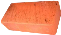 Кирпич керамический полнотелый  М-100 (Стройкерамика)10035270Кирпич керамический полнотелый КОРПо М-125 (Чебоксарская Керамика)12535294Кирпич силикатный утолщенный полнотелый лицевой белый по 672 шт. (Новочебоксарский ЗСМ)17535672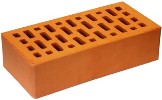 Кирпич керамический одинарный КОЛПу М-150 (Дубенки МАГМА)175100420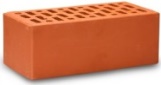 Кирпич керамический утолщенный КУЛПу М-150 (Дубенки)150100308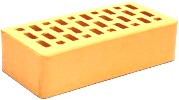 Кирпич керамический одинарный КОЛПу М-150 Ваниль (Дубенки МАГМА)150100420Кирпич керамический утолщенный КУЛПу М-150 Ваниль (Дубенки МАГМА)150100308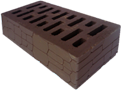 Кирпич керамический одинарный "ШОКОЛАД" КОЛПу М-150 (Дубенки МАГМА) 150100420Кирпич керамический утолщенный "ШОКОЛАД" КУЛПу М-150 (Дубенки МАГМА) 150100308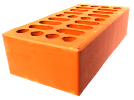 Кирпич керамический одинарный КОЛПу М-150 (Керма)17575444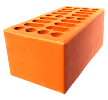 Кирпич керамический утолщеный КУЛПу М-150 (Керма)15075348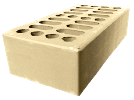 Кирпич керамический одинарный КОЛПу М-175 (Керма) Пшеничное Лето17575444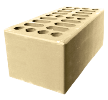 Кирпич керамический утолщеный  КУЛПу М-150 (Керма) Пшеничное Лето17575348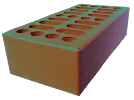 Кирпич керамический одинарный  КОЛПу М-150 (Керма) Коричневый15075444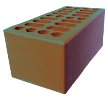 Кирпич керамический утолщеный  КУЛПу М-150 (Керма) Шоколад17575348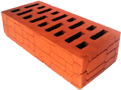 Кирпич керамический одинарный КОЛПу М-150 (Татарстан) крокодил.кожа15050384Кирпич керамический одинарный КОЛПу М-150 (Татарстан) Дикий Камень15050384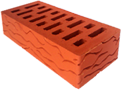 Кирпич керамический одинарный КОЛПу М-150 (Татарстан) кора дуба15050384Кирпич керамический одинарный "ШОКОЛАД" КОЛПу М-150 (Татарстан) крокодил.кожа15050360Кирпич керамический одинарный "ШОКОЛАД" КОЛПу М-150 (Татарстан) Дикий Камень15050360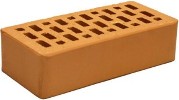 Кирпич керамический одинарный КОЛПу М-150 (Калуга) Солома15050480Кирпич керамический одинарный КОЛПу М-150 (Калуга) Ваниль15050480Кирпич керамический одинарный КОЛПу М-150 (Кирово-Чепецкий) Красный15050420Кирпич керамический утолщенный КУЛПу М-150 (Кирово-Чепецкий) Красный15050308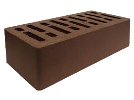 Кирпич керамический одинарный КОЛПу М-150 (Кирово-Чепецкий) ШОКОЛАД15050420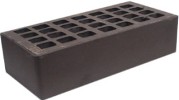 Кирпич керамический одинарный КОЛПу М-150 (Саранск) Коричневый150100540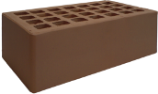 Кирпич керамический утолщеный  КУЛПу М-150 (Саранск) Коричневый15075396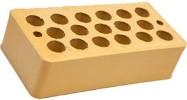 Кирпич керамический одинарный КОЛПу М-150 (Татарстан) Светлая Солома15050364Кирпич керамический утолщенный лицевой М-150 (Татарстан) Солома15050280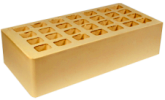 Кирпич керамический одинарный КОЛПу М-150 (Железногорский) Солома15075480Кирпич керамический одинарный КОЛПу М-150 (Павловский) Солома150100480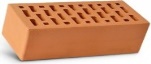 Кирпич керамический одинарный КОЛПу М-150 (Павловский) Абрикос150100480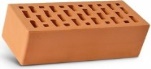 Кирпич керамический одинарный КОЛПу М-150 (Павловский) Ваниль150100480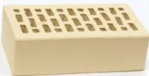 Кирпич керамический одинарный КОЛПу М-150 (Павловский) Белый150100480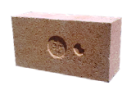 Кирпич шамотный ШБ-5 Богдановичи--385Кирпич шамотный ШБ-8 Богдановичи--297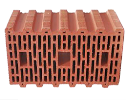 Блок-51 510х250х2191005048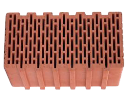 Блок-44 440х250х2191005048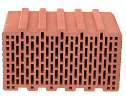 Блок-38 380х250х2191005060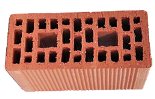 Камень поризованный 2,1 НФ М-150 (Татарстан)150192